Name     Sandeep Kumar      Sandeep Kumar      Sandeep Kumar      Sandeep Kumar      Sandeep Kumar      Sandeep Kumar 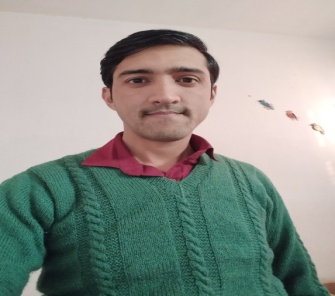 DesignationAssistant Professor Assistant Professor Assistant Professor Assistant Professor Assistant Professor Assistant Professor Department  Political Science   Political Science   Political Science   Political Science   Political Science   Political Science Qualification   M.A., M.Phil., Ph.D.(Pursuing)   M.A., M.Phil., Ph.D.(Pursuing)   M.A., M.Phil., Ph.D.(Pursuing)   M.A., M.Phil., Ph.D.(Pursuing)   M.A., M.Phil., Ph.D.(Pursuing)   M.A., M.Phil., Ph.D.(Pursuing)Research Experience (in years)Total10 yearsTotal10 yearsTotal10 yearsTeaching     9 yearsTeaching     9 yearsTeaching     9 yearsResearch01Research01Contact Details:E-mailsandeepgaur026@gmail.comE-mailsandeepgaur026@gmail.comE-mailsandeepgaur026@gmail.comE-mailsandeepgaur026@gmail.comE-mailsandeepgaur026@gmail.com       Mobile/Phone       Mobile/Phone       Mobile/PhoneBooks/Chapters PublishedResearch PublicationsInternational JournalsInternational JournalsNational JournalsNational JournalsInternational ConferencesInternational ConferencesInternational ConferencesNational ConferencesResearch Publications020202020205Research Guidance Research Guidance Ph.D.Ph.D.NAMastersMastersMastersNAResearch ProjectsResearch ProjectsCompletedCompleted01InprogressInprogressInprogressNAConsultancy ProjectsConsultancy ProjectsCompletedCompletedNAInprogressInprogressInprogressNASeminar/Conference/STTPsSeminar/Conference/STTPsAttendedAttended02Organized Organized Organized NAProfessional AffiliationsProfessional AffiliationsNANANANANANANAAwards/ Fellowships etc.Awards/ Fellowships etc.NANANANANANANA